LĒMUMSRēzeknē2023.gada 18.maijā	Nr. 633 (prot. Nr.11, 2.§)Par Rēzeknes valstspilsētas un Rēzeknes novada attīstības programmas 2023. - 2029.gadam Rēzeknes novada Rīcības un investīciju plāna aktualizēšanuPamatojoties uz Pašvaldību likuma 10. panta pirmās daļas 21. punktu, Teritorijas attīstības plānošanas likuma 22. panta otro daļu, ievērojot Ministru kabineta 2022. gada 8. februāra noteikumu Nr.112 “Kārtība, kādā piešķiramas un izlietojamas mērķdotācijas investīcijām pašvaldībām” 4.1. apakšpunktu, ņemot vērā Tautsaimniecības attīstības jautājumu komitejas 2023.gada 11.maija priekšlikumu, Rēzeknes novada dome nolemj:1.Apstiprināt aktualizēto Rēzeknes valstspilsētas un Rēzeknes novada attīstības programmas 2023. - 2029. gadam Rēzeknes novada Rīcības un investīciju plānu (pielikumā).2. Piecu darba dienu laikā pēc lēmuma pieņemšanas informēt sabiedrību, ievietojot aktualizēto Rēzeknes valstspilsētas un Rēzeknes novada attīstības programmas 2023. - 2029.gadam Rēzeknes novada Rīcības un investīciju plānu un lēmumu par tā apstiprināšanu Teritorijas attīstības plānošanas informācijas sistēmā (TAPIS) un pašvaldības mājas lapā www.rezeknesnovads.lv.3. Rēzeknes novada pašvaldības Attīstības plānošanas nodaļas vadītājs ir atbildīga par lēmuma izpildi.Domes priekšsēdētāja vietniece 						Ērika Teirumnieka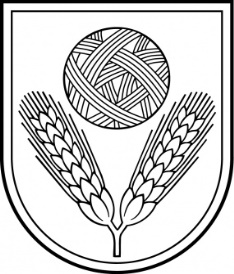 Rēzeknes novada DomeReģ.Nr.90009112679Atbrīvošanas aleja 95A, Rēzekne, LV – 4601,Tel. 646 22238; 646 22231, 646 25935,e–pasts: info@rezeknesnovads.lvInformācija internetā: http://www.rezeknesnovads.lv